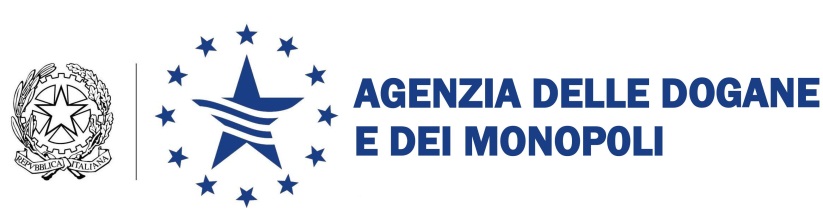 Luogo e dataAlla Direzione Centrale Tecnologie per l’InnovazioneAlla Direzione Centrale Legislazione e Procedure DoganaliAlla Direzione Centrale Antifrode e ControlliAll’Ufficio delle Dogane di XXXXXXAlla Prefettura di XXXXXXXAl Comando Provinciale della Guardia di Finanza di XXXXXXAlla Capitaneria di Porto di XXXXXXAll’Autorità Portuale di XXXXXXPIF XXXXXXXUSMAF XXXXXXXXAlle associazioni XXXXXXXXSecondo quanto previsto dalla nota prot. n. 53187/RU del 05/05/2015 con cui sono state diramate  le istruzioni per l’attivazione sperimentale della procedura di sdoganamento in mare, con la presente si impartiscono le istruzioni operative  complementari  per l’applicazione della procedura in parola presso il Porto di XXXXXXXXX.Si precisa che l'attivazione  della procedura di "sdoganamento in mare" comporta modifiche alle modalità di convalida di tutti i manifesti merci arrivate.DEFINIZIONI Si riportano per comodità di lettura le definizioni riportate della nota 53187/RU del 05/05/2015.Ai fini del presente disciplinare, si intende per:MMA: Manifesto delle Merci Arrivate;Sistema di monitoraggio delle Capitanerie di Porto: il sistema di cui all’articolo 2, comma 1, lettera t-terdecies del Decreto Legislativo 19 agosto 2005, n. 196;SafeSeaNet: il sistema comunitario per lo scambio di dati marittimi sviluppato dalla Commissione in cooperazione con gli Stati membri per garantire l’attuazione della direttiva comunitaria ai sensi dell’articolo 2, comma 1, lettera t-bis del Decreto Legislativo 19 agosto 2005, n. 196;Autorità Marittima competente: l’Autorità Marittima del porto di destinazione della nave;Nave monitorata: nave mercantile ammessa alla procedura di sdoganamento in mare, di cui al presente documento, monitorata dall’Autorità Marittima competente al fine di verificare se la nave procede verso il porto di destinazione con rotte dirette e senza scali;Inizio del monitoraggio: momento (data, ora, minuti) a partire dal quale la l’Autorità Marittima competente assicura il monitoraggio della nave attraverso il sistema indicato al punto 2;Fine del monitoraggio: momento (data, ora,minuti) in cui la Capitaneria di Porto comunica la fine del monitoraggio della nave, coincidente o immediatamente successivo con la presentazione della nave alle ostruzioni portuali, ovvero con l’imbarco del pilota a bordo ovvero con la comunicazione ATA che l’Autorità Marittima competente invia a SafeSeaNet.Messaggio di allerta: comunicazione dell’Autorità Marittima competente, con relativa indicazione del momento (data, ora e minuti), in cui si è verificato un evento inatteso che pregiudica il monitoraggio della nave;Piano degli arrivi: elenco delle navi in arrivo nel porto, con indicazione del momento (data, ora, minuti) dell’arrivo previsto, comunicato dall’Autorità Marittima competente.Colloquio Gestori TC: insieme delle procedure telematiche per la gestione delle partite in entrata/uscita/giacenza nei magazzini di temporanea custodia (attraverso l’invio di appositi messaggi telematici, i terminalisti ed in generale i gestori di magazzini di TC possono richiedere specifiche informazioni relative ai manifesti, agli scarichi delle partite ed allo svincolo delle dichiarazioni doganali di cui le partite A3 costituiscono precedente allibramento).B.	CAMPO DI APPLICAZIONELo sdoganamento in mare si applica alle spedizioni di merci containerizzate,effettuate sia in procedura ordinaria sia in procedura domiciliata secondo quanto stabilito al riguardo dalla nota prot. n. 53187/RU del 05/05/2015.La procedura non si applica al traffico Ro-Ro (Roll-on/Roll-off).Ovvero La procedura si applica al traffico Ro-Ro (Roll-on/Roll-off), senza servizio passeggeri, alle seguenti condizioni: Ciascuna unità di carico (trailer, semirimorchi container pieni o vuoti) deve essere assicurata con un sigillo High Security dotato di tecnologia RFID passivo.Sul manifesto devono essere indicati i sigilli associati alle targhe o al   container.Per ogni sigillo rimosso o sostituito deve essere data tempestiva comunicazione all’ufficio SVA di XXXXXXXXX e prima dello sbarco deve essere fornita la documentazione di carico comprovante le azioni eseguite sul sigillo RFID dichiarato e il riferimento puntuale al nuovo sigillo apposto.All’arrivo delle merci, tramite appositi dispositivi (lettori RFID), viene effettuato il controllo di integrità fisico ed elettronico del sigillo verificando la corrispondenza con quanto dichiarato nel MMA. Difformità e anomalie devono essere segnalate all’ufficio competente per i controlli ritenuti più idonei. C.	TRASMISSIONE E CONVALIDA DEL MANIFESTO MERCI ARRIVATEPresso gli Uffici nei quali è attivo lo sdoganamento in mare, il manifesto assume automaticamente lo stato "X". In tale stato, è inibita la trasmissione del record di chiusura Z. Pertanto, per tutti i manifesti, anche quelli per i quali non è richiesto o non ricorrono le condizioni per lo sdoganamento in mare, è l'Autorità doganale ad autorizzare la convalida del manifesto modificando lo stato da "X" a "I", stato nel quale può essere trasmesso il record di chiusura "Z" per la convalida del manifesto. D.	RICHIESTA DI PROCEDURA DI SDOGANAMENTO IN MARE Il responsabile del manifesto può richiedere la procedura di sdoganamento in mare nel porto di XXXXXXXX, alle seguenti condizioni:in caso di destinazione diretta, dopo l’attraversamento degli stretti di Suez, Gibilterra, Dardanelli;dopo la partenza dal porto immediatamente precedente (situato nel Mediterraneo);nel caso in cui il porto immediatamente precedente sia unionale ed il tempo intercorrente tra la partenza della nave e l’arrivo a destinazione sia inferiore alle 6 ore, la procedura può essere richiesta a partire da 6 ore prima dell’arrivo previsto della nave (ETA - Estimated Time of Arrival).La richiesta di sdoganamento in mare, inoltrata, via posta elettronica a xxxxxxxxxx@agenziadogane.it     deve obbligatoriamente contenere:nel campo oggetto: “SDOGANAMENTO IN MARE: richiesta attivazione procedura - MMA n. (n. del manifesto comunicato dal sistema AIDA)”.nel corpo dell’e-mail: MMA n. (n. del manifesto comunicato dal sistema AIDA)data registrazione del manifesto “gg/mm/aaaa”,presentato da: (Generalità del Responsabile del manifesto),codice IMO – denominazione nave, oltre ad ogni altra utile informazione per identificare la nave in caso di assenza o impossibilità di verifica del codice IMO (es. MMSI o IRCS),arrivo previsto “gg/mm/aaaa”,il piano di navigazione di massima che effettua la nave fino al suo arrivo in porto solo per viaggi superiori alle 12 ore e provenienti da porti NON italiani.il numero telefonico satellitare dell’unità.L'ufficio XXXXXXXXXXX valutata la richiesta,  se nulla osta,   la inoltra alla Capitaneria di Porto (xxxxxxxxxxxxxxxxx@mit.gov.it ) e per conoscenza al richiedente, indicando nella mail  il referente  da contattare in caso di necessità;in  caso di motivi ostativi , respinge la richiesta dandone notizia al richiedente.Ricevuta l'e-mail dall'ufficio doganale, la Capitaneria di Porto avvia le procedure per il monitoraggio della nave comunicando “l'inizio del monitoraggio" mediante mail all'Ufficio e al richiedente.L'ufficio doganale autorizza la convalida del MMA sul sistema informatico doganale AIDA, dandone comunicazione al responsabile del manifesto ed alla Capitaneria di Porto.Nel caso in cui, per qualsivoglia motivo, la Capitaneria di Porto non sia in condizioni di poter garantire il monitoraggio della nave, informa immediatamente l'ufficio doganale e il richiedente. Con tale comunicazione la specifica nave è esclusa dal beneficio dello sdoganamento in mare. La Capitaneria di Porto controlla che la nave monitorata proceda direttamente verso il porto, comunicando eventuali variazioni di rotta e/o messaggi di allerta all'ufficio delle dogane, per le conseguenti valutazioni ed iniziative da intraprendere. Segnala altresì la “fine del monitoraggio”.L’eventuale variazione della rotta per causa di forza maggiore ovvero l’effettuazione di uno scalo imprevisto, per qualsivoglia motivo, sono immediatamente comunicate dall’armatore/agente marittimo all’Ufficio doganale e alla Capitaneria di Porto.E. PRESENTAZIONE DELLA DICHIARAZIONE	La dichiarazione telematica deve essere compilata e inviata secondo quanto stabilito dalla nota prot. n. 53187/RU del 05/05/2015.	La convalida delle dichiarazioni in procedura ordinaria avviene durante l'orario XX:XX – XX:XX. Eventuali richieste di autorizzazione ad operare fuori dall'orario indicato saranno valutate caso per caso.Le merci svincolate possono essere avviate direttamente all'uscita dagli spazi doganali mentre quelle da sottoporre a controllo documentale attendono l'esecuzione del controllo.Le merci da sottoporre a verifica o scanner sono posizionate nelle apposite aree per l'esecuzione concomitante dei controlli richiesti anche da parte delle altre Autorità che concorrono al processo di sdoganamento.I controlli sono effettuati durante l'orario di apertura degli uffici.Nel caso di controllo doganale, si rammenta che la merce è svincolata solo successivamente alla registrazione effettuata dall’ufficio delle dogane dell’esito del controllo su AIDA. A seguito del rilascio dello svincolo, è possibile procedere con l’uscita delle merci dagli spazi doganali. F. PROCEDURE DI SOCCORSOQualora non sia disponibile il sistema informatico doganale o il sistema dell'operatore economico restano valide le procedure di soccorso di cui alle circolari 20/D del 30/06/2011 e 16/D del 12/11/2012, e alla nota 142192/RU del 06/12/2013.Per la  Capitaneria di Porto di XXXXXXProtocollo:   Rif.: 53187/RU/2015/ DCTI e 41966/RU2016/DCTIRif.: 53187/RU/2015/ DCTI e 41966/RU2016/DCTIAllegati:Oggetto:Attivazione sperimentale della procedura di sdoganamento in mare presso il Porto di XXXXXXXX - Disciplinare di servizio - Bozza.Il Direttore XXXXX